    Grupa„Słoneczka”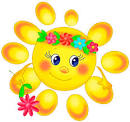 MajTemat tygodnia: „Wiosna na łące”Zamierzania  wychowawczo-dydaktyczne (cele główne): zapoznanie ze zwierzętami żyjącymi na łące,utrwalanie nazw kolorówkształtowanie prawidłowych relacji w grupie przedszkolnej,rozwijanie sprawności fizycznejzapoznanie z cyklem rozwojowym motyla,kształtowanie poczucia rytmu i muzykalnościrozwijanie umiejętności współpracy,zapoznanie z cyklem rozwojowym żaby.